Amt der Kärntner LandesregierungAbteilung 10 (Land- und Forstwirtschaft)
Landwirtschaftliche Schulverwaltung																 Zahl: _____________________________			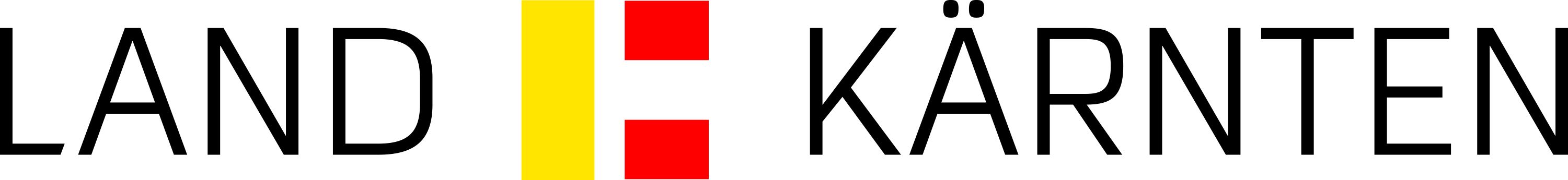 Schule      /  Heim          / Gut  :Antragsteller (Name, Telefon):1)	Maßnahme / Artikel	(Art der Maschine/des Gerätes/Einrichtung/Sonstiges…, mit Beschreibung und genauer Bezeichnung)2)	InventarisierungJa    / Nein 		Schule      /  Heim          / Gut  :Standort:  ___________________________________________Kostenstelle:   ________________________________________3) 	Zweck des Ankaufs und Begründung für die Notwendigkeit einer Investition4) 	Ausstellung der Rechnung an:LFS 			Heim  		Gut Verteilerschlüssel:	LFS	 ______ %  	Heim	 ______ %	Gut	 ______ %Rechnungsadresse:5)	Kosten	Angebot 1.	Bruttopreis € ____________		Nettopreis € ____________	Angebot 2.	Bruttopreis € ____________		Nettopreis € ____________6)	Anlagen:	Auszug aus BBG vorhanden		Ja  / Nein wenn Nein:	Angebot Firma  + Vergleichsangebot Firma (Bearbeitung der Bestellung kann nur bei Vorlage von 2 Angeboten erfolgen!!)7)	Die Bestellung umschließt sämtliche Nebenkosten wie:Wasser 	  Strom 	 Zusatzanbauten 	   Sonstiges Datum:			Unterschrift Schulleitung:BESTELLFORMULAR (lt. Erlass 4.1.) (für die Vorlage zur Ankaufsgenehmigung, per Mail oder Post)Amt der Kärntner Landesregierung…………PLZ:                              Ort:Nur vom Amt auszufüllen:Genehmigung:                                                               am: